Balónkové překvapení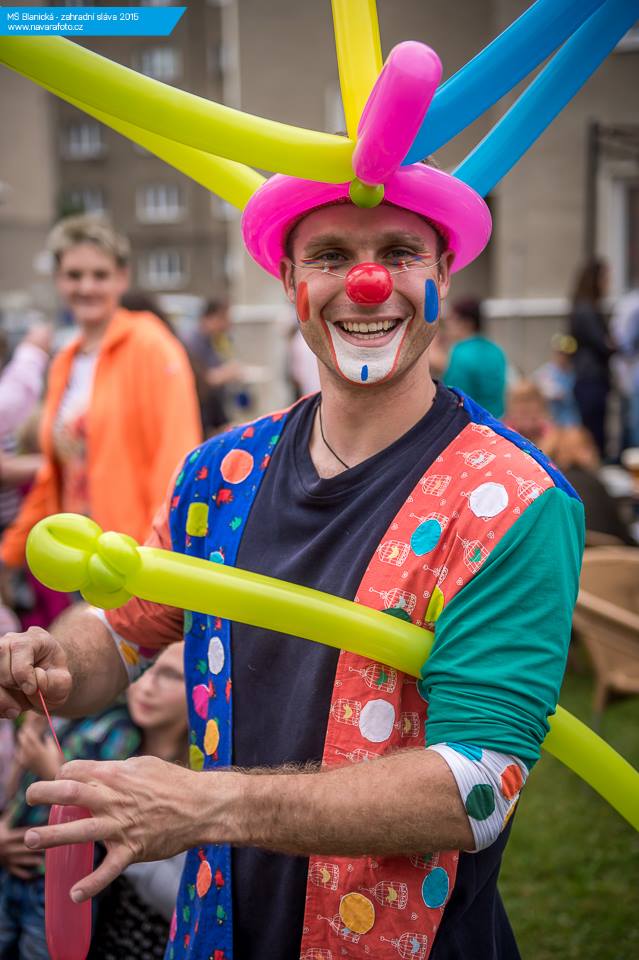 21.5.2016 Pohádková věž i ves se zvířátky14 – 16.30 hodin u Černé věže